SacharidyPracovní list je vhodný jen pro žáky střední školy. Na základě pokusů si osvěží vlastnosti sacharidů, jejich složení a zopakují si základní reakce sacharidů.Přeměny v cukru________________________________________________________Odpovězte na otázky:Co je invertní cukr?………………………………………………………………………………………………………………………………………………………………………………………………………………Jak se nazývá enzym, který vylučují včely, aby byl med sladší, aby sacharózu z květů rozložily na invertní cukr?			……………………………………………………….Na obrázku je vzorec sacharózy. Označte barevně jednotlivé monosacharidy, z kterých se skládá, a pojmenujte je. Označte glykosidickou vazbu.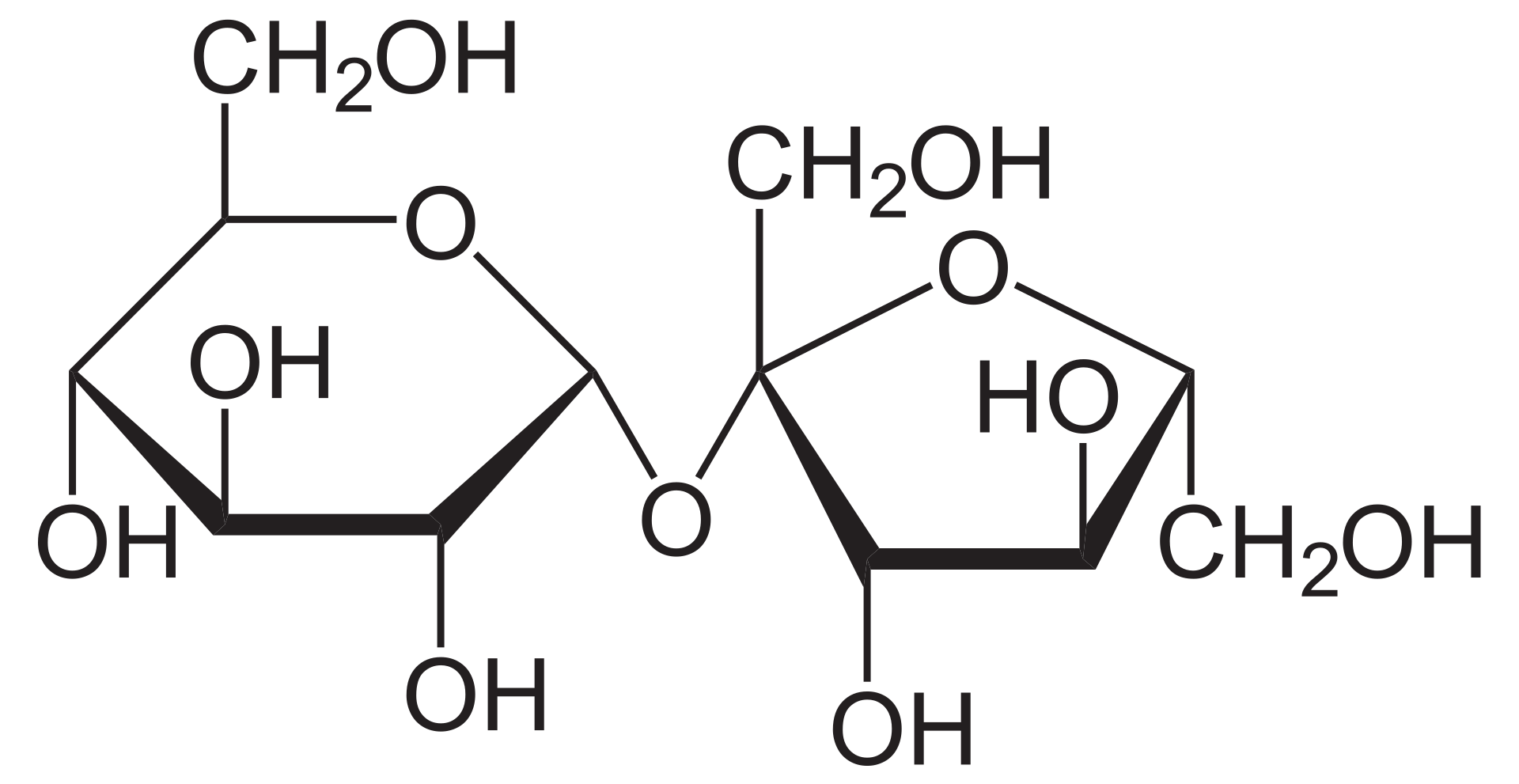 Soubor: Saccharose 2.svg. (2020, 23. listopadu). Wikimedia Commons, svobodné úložiště médií. Citováno 20:59, 10. ledna 2022 z https://commons.wikimedia.org/w/index.php?title=File:Saccharose2.svg&oldid=514363428.Vysvětlete, za jakých podmínek může cukr (sacharóza) hořet. Která látka katalyzuje tuto reakci.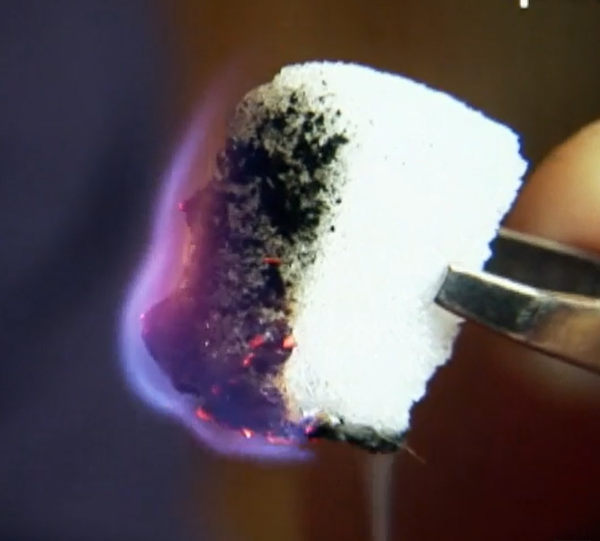 ………………………………………………………………………………………………………………………………………………………………………………………………Popište reakci sacharózy s kyselinou sírovou. Které látky vznikají?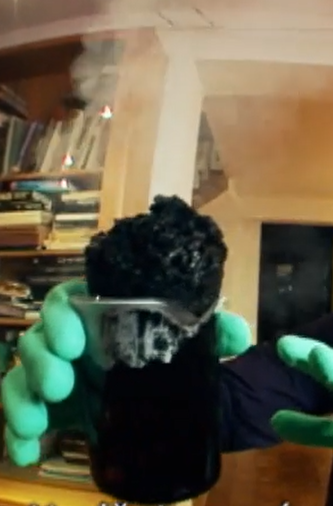 ……………………………………………………………………………………………………Co jsem se touto aktivitou naučil(a):………………………………………………………………………………………………………………………………………………………………………………………………………………………………………………………………………………………………………………………………………………………………………